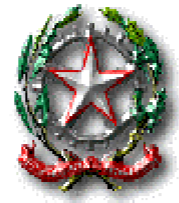 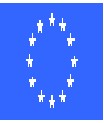 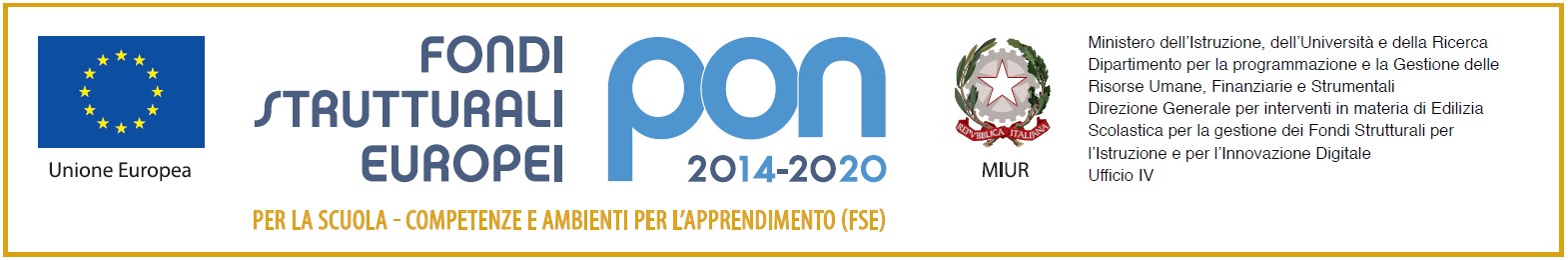 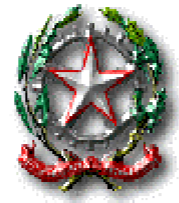 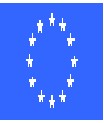 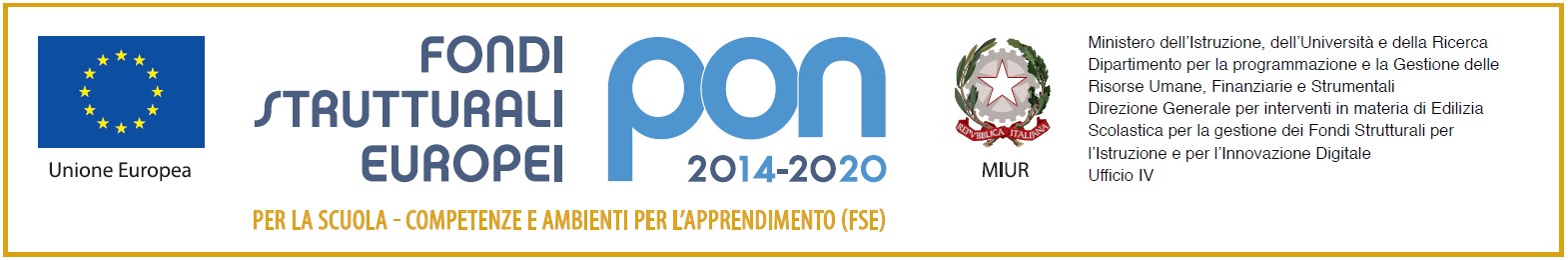 Fax 0825/871400   PEC: avic863009@pec.istruzione.it  -  Web site: www.icgiuliolusi.gov.it                       CodiceUnivocoUfficio: UFPEGE                                                    CodiceIPA: iPA istsc_avic863009                      Prot.n.1178/04/05                                                                                                      Ariano Irpino,01/06/2019                                                                              Al Personale Docente            Al Sito Web  Agli Atti OGGETTO: Pubblicazione GRADUATORIA PROVVISORIA Figura ESPERTI   INTERNI da impiegare nella realizzazione del ProgettoPROGETTO 10.2.2A – FSEPON-CA-2018-882Fondi Strutturali Europei – Programma Operativo Nazionale “Per la scuola, competenze e ambienti per l’apprendimento” 2014-2020. Avviso Prot. pubblico 2669 del 03/03/2017 “Pensiero computazionale e cittadinanza digitale”. Asse I – Istruzione – Fondo Sociale Europeo (FSE). Obiettivo  Specifico 10.2 – Azione 10.2.2. sottoazione 10.2.2A “Competenze di base”. Progetto “CRESCERE CITTADINI DIGITALI”   CUP:  J91G18000640006                                                                               IL DIRIGENTE SCOLASTICO VISTO  il Decreto Legislativo 30 marzo 2001, n. 165 recante " Norme generali sull'ordinamento del lavoro alle dipendenze della Amministrazioni Pubbliche" e ss.mm.ii.; VISTO  il DPR 275/99, concernente norme in materia di autonomia delle istituzioni scolastiche; VISTA  la circolare della Funzione Pubblica n.2/2008; VISTO  il D.I. 1° febbraio 2001 n. 44, concernente “ Regolamento concernente le Istruzioni  generali sulla gestione amministrativo-contabile delle istituzioni scolastiche";  VISTA  la circolare n° 2 del 2 febbraio 2009 del Ministero del Lavoro che regolamenta i compensi, gli aspetti fiscali E contributivi per gli incarichi ed impieghi nella P.A. VISTE  le linee guida dell’autorità di gestione P.O.N. di cui alla nota MIUR 1588 DEL 13.01.2016 recanti indicazioni in merito all’affidamento dei contratti pubblici di servizi e forniture al di sotto della soglia comunitaria; VISTI i Regolamenti (UE) n. 1303/2013 recanti disposizioni comuni sui Fondi strutturali e di investimento europei, il Regolamento (UE) n. 1301/2013 relativo al Fondo Europeo di Sviluppo Regionale (FESR) e il Regolamento (UE) n. 1304/2013 relativo al Fondo Sociale Europeo; VISTO  il PON - Programma Operativo Nazionale 2014IT05M2OP001 “Per la scuola  – competenze e ambienti per  l’apprendimento” approvato con Decisione C(2014) n. 9952, del 17 dicembre 2014 della Commissione Europea;    VISTO  l’art. 36  del D.Lgs. 50/2016 “Attuazione delle direttive 2014/23/UE, 2014/24/UE e d’appalto degli enti erogatori nei settori dell’acqua, dell’energia, dei trasporti e dei servizi postali, nonché per il riordino della disciplina vigente in materia di contratti pubblici relativi a lavori, servizi e forniture, cosi come modificato dall’art. 25 del Dlgs 56/2017” VISTA la nota del MIUR - Dipartimento per la Programmazione e la Gestione delle risorse umane, finanziarie e strumentali – Direzione Generale per gli interventi di edilizia scolastica, per la gestione dei fondi strutturali per l’istruzione e l’innovazione digitale- Ufficio IV- prot. n. AOODGEFID/7891 del 27/03/2018, che autorizza questa Istituzione scolastica ad attuare il PON FSE con il codice univoco PROGETTO 10.2.2A – FSEPON-CA-2018-882;VISTA la nota del MIUR prot. n. AOODGEFID/23100 del 12 luglio 2018 che rappresenta la formale autorizzazione di attuazione del progetto e di impegno di spesa; VISTO  il decreto di assunzione a bilancio per la realizzazione di detto Piano;  VISTO  Il verbale del collegio dei docenti delibera n°40 del 14-12-17 nel quale vengono   proposti criteri  per il regolamento per la selezione di esperti e tutor interni/esterni  VISTO   la Delibera del Consiglio d’Istituto n. 4 del 14-12-17  con la quale è stato  deliberata l’approvazione  dei criteri  per il regolamento per la selezione di esperti e tutor   interni/esterni; VISTE   le note M.I.U.R. - DGEFID prot.2670 dell’08.02.2016, 3021 del 17.02.2016, 5577 del 21.03.2016, 5610 del   21.03.2016, 6076 del 4.4.2016, 6355 del 12.04.2016 e 6534 del 15.04.2016; VISTO l’Avviso pubblico AOODGEFID/Prot. n. 1047 del 05/02/2018. Avviso pubblico per il potenziamento del progetto nazionale “Sport di Classe” per la scuola primaria Fondi Strutturali Europei – Programma Operativo Nazionale “Per la scuola, competenze e ambienti per l’apprendimento” 2014-2020 Asse I – Istruzione – Fondo Sociale Europeo (FSE) Obiettivo Specifico 10.2 – Azione 10.2.2; RILEVATA l’esigenza,  al  fine  di  dare  attuazione  alle  suddette  attività  progettuali,  di  individuare  le professionalità cui affidare lo svolgimento delle funzioni di  tutor interno nei sei  moduli , che costituiscono   parte integrante del progetto approvato; VISTA la nota prot. 34815 del 2.8.2017 con la quale il MIUR ha sottolineato la preventiva verifica della presenza e la disponibilità, nel proprio corpo docente, delle risorse professionali occorrenti, predisponendo apposito avviso interno, altresì recante criteri specifici e predeterminati di selezione;  VISTE le Linee Guida per l'affidamento dei contratti pubblici di servizi e forniture di importo inferiore alla soglia comunitaria di cui alla nota prot. 1588 del 13 gennaio 2016, e le relative integrazioni fornite con nota MIUR.AOODGEFID prot. 31732 del 25/7/2017;VISTO l’avviso pubblico Prot. n. 1096 -04-05  del 23/05/2019                                                                                                   23 /05/2019; VISTO il verbale   del GOP e la graduatoria formulata. DETERMINA la pubblicazione, in data odierna, della seguente graduatoria provvisoria: ESPERTI  INTERNISono pervenute n. 3 istanze: Avverso il presente provvedimento è ammesso ricorso, da presentare al Dirigente Scolastico, entro 7 gg. dalla data di pubblicazione dello stesso. Trascorso infruttuosamente detto termine, la graduatoria diventerà definitiva. Il Dirigente Scolastico  Prof.Marco De Prospo  (firma autografa sostituita a mezzo stampa                          ai sensi dell'art. 3 comma 2 del Decreto legislativo. 39/93) ModuloIO CITTADINO DIGITALE   Destinatari: alunni scuola   Primaria      IO CITTADINO DIGITALE   Destinatari: alunni scuola   Primaria      IO CITTADINO DIGITALE   Destinatari: alunni scuola   Primaria      IO CITTADINO DIGITALE   Destinatari: alunni scuola   Primaria      IO CITTADINO DIGITALE   Destinatari: alunni scuola   Primaria      IO CITTADINO DIGITALE   Destinatari: alunni scuola   Primaria      IO CITTADINO DIGITALE   Destinatari: alunni scuola   Primaria      IO CITTADINO DIGITALE   Destinatari: alunni scuola   Primaria      IO CITTADINO DIGITALE   Destinatari: alunni scuola   Primaria      IO CITTADINO DIGITALE   Destinatari: alunni scuola   Primaria      IO CITTADINO DIGITALE   Destinatari: alunni scuola   Primaria      IO CITTADINO DIGITALE   Destinatari: alunni scuola   Primaria      IO CITTADINO DIGITALE   Destinatari: alunni scuola   Primaria      IO CITTADINO DIGITALE   Destinatari: alunni scuola   Primaria      IO CITTADINO DIGITALE   Destinatari: alunni scuola   Primaria      IO CITTADINO DIGITALE   Destinatari: alunni scuola   Primaria      IO CITTADINO DIGITALE   Destinatari: alunni scuola   Primaria      IO CITTADINO DIGITALE   Destinatari: alunni scuola   Primaria      IO CITTADINO DIGITALE   Destinatari: alunni scuola   Primaria      1TITOLI DI STUDIOTITOLI DI STUDIOTITOLI DI STUDIOTITOLI DI STUDIOTITOLI DI STUDIOTITOLI DI STUDIOTITOLI DI STUDIOTITOLI DI STUDIOTITOLI DI STUDIOTITOLI DI STUDIOTITOLI DI STUDIOESPERIENZA DI LAVORO    ESPERIENZA DI LAVORO    Conoscenza della piattaforma per la gestione on line del  P.I.Conoscenza della piattaforma per la gestione on line del  P.I.Conoscenza della piattaforma per la gestione on line del  P.I.Conoscenza della piattaforma per la gestione on line del  P.I.Punt.TotalePunt.TotaleDocentiA1A2A3A4A5A6A7A8A9A10B1B1B2C1C2C3C4PUNTIGrieci M.Felice3462321188106661068ModuloGIRO IL MONDO CON IN CLIC   Destinatari: alunni scuola     PRIMARIAGIRO IL MONDO CON IN CLIC   Destinatari: alunni scuola     PRIMARIAGIRO IL MONDO CON IN CLIC   Destinatari: alunni scuola     PRIMARIAGIRO IL MONDO CON IN CLIC   Destinatari: alunni scuola     PRIMARIAGIRO IL MONDO CON IN CLIC   Destinatari: alunni scuola     PRIMARIAGIRO IL MONDO CON IN CLIC   Destinatari: alunni scuola     PRIMARIAGIRO IL MONDO CON IN CLIC   Destinatari: alunni scuola     PRIMARIAGIRO IL MONDO CON IN CLIC   Destinatari: alunni scuola     PRIMARIAGIRO IL MONDO CON IN CLIC   Destinatari: alunni scuola     PRIMARIAGIRO IL MONDO CON IN CLIC   Destinatari: alunni scuola     PRIMARIAGIRO IL MONDO CON IN CLIC   Destinatari: alunni scuola     PRIMARIAGIRO IL MONDO CON IN CLIC   Destinatari: alunni scuola     PRIMARIAGIRO IL MONDO CON IN CLIC   Destinatari: alunni scuola     PRIMARIAGIRO IL MONDO CON IN CLIC   Destinatari: alunni scuola     PRIMARIAGIRO IL MONDO CON IN CLIC   Destinatari: alunni scuola     PRIMARIAGIRO IL MONDO CON IN CLIC   Destinatari: alunni scuola     PRIMARIAGIRO IL MONDO CON IN CLIC   Destinatari: alunni scuola     PRIMARIAGIRO IL MONDO CON IN CLIC   Destinatari: alunni scuola     PRIMARIAGIRO IL MONDO CON IN CLIC   Destinatari: alunni scuola     PRIMARIA2TITOLI DI STUDIOTITOLI DI STUDIOTITOLI DI STUDIOTITOLI DI STUDIOTITOLI DI STUDIOTITOLI DI STUDIOTITOLI DI STUDIOTITOLI DI STUDIOTITOLI DI STUDIOTITOLI DI STUDIOTITOLI DI STUDIOESPERIENZA DI LAVORO    ESPERIENZA DI LAVORO    Conoscenza della piattaforma per la gestione on line del  P.I.Conoscenza della piattaforma per la gestione on line del  P.I.Conoscenza della piattaforma per la gestione on line del  P.I.Conoscenza della piattaforma per la gestione on line del  P.I.Punt.TotalePunt.TotaleDocentiA1A2A3A4A5A6A7A8A9A10B1B1B2C1C2C3C4PUNTIGrieci M.Felice3462321188106661068ModuloBE THE CHANGE: TOGETHER FOR A BETTER INTERNET Destinatari: alunni scuola   Sec. IBE THE CHANGE: TOGETHER FOR A BETTER INTERNET Destinatari: alunni scuola   Sec. IBE THE CHANGE: TOGETHER FOR A BETTER INTERNET Destinatari: alunni scuola   Sec. IBE THE CHANGE: TOGETHER FOR A BETTER INTERNET Destinatari: alunni scuola   Sec. IBE THE CHANGE: TOGETHER FOR A BETTER INTERNET Destinatari: alunni scuola   Sec. IBE THE CHANGE: TOGETHER FOR A BETTER INTERNET Destinatari: alunni scuola   Sec. IBE THE CHANGE: TOGETHER FOR A BETTER INTERNET Destinatari: alunni scuola   Sec. IBE THE CHANGE: TOGETHER FOR A BETTER INTERNET Destinatari: alunni scuola   Sec. IBE THE CHANGE: TOGETHER FOR A BETTER INTERNET Destinatari: alunni scuola   Sec. IBE THE CHANGE: TOGETHER FOR A BETTER INTERNET Destinatari: alunni scuola   Sec. IBE THE CHANGE: TOGETHER FOR A BETTER INTERNET Destinatari: alunni scuola   Sec. IBE THE CHANGE: TOGETHER FOR A BETTER INTERNET Destinatari: alunni scuola   Sec. IBE THE CHANGE: TOGETHER FOR A BETTER INTERNET Destinatari: alunni scuola   Sec. IBE THE CHANGE: TOGETHER FOR A BETTER INTERNET Destinatari: alunni scuola   Sec. IBE THE CHANGE: TOGETHER FOR A BETTER INTERNET Destinatari: alunni scuola   Sec. IBE THE CHANGE: TOGETHER FOR A BETTER INTERNET Destinatari: alunni scuola   Sec. IBE THE CHANGE: TOGETHER FOR A BETTER INTERNET Destinatari: alunni scuola   Sec. IBE THE CHANGE: TOGETHER FOR A BETTER INTERNET Destinatari: alunni scuola   Sec. IBE THE CHANGE: TOGETHER FOR A BETTER INTERNET Destinatari: alunni scuola   Sec. I3TITOLI DI STUDIOTITOLI DI STUDIOTITOLI DI STUDIOTITOLI DI STUDIOTITOLI DI STUDIOTITOLI DI STUDIOTITOLI DI STUDIOTITOLI DI STUDIOTITOLI DI STUDIOTITOLI DI STUDIOTITOLI DI STUDIOESPERIENZA DI LAVORO    ESPERIENZA DI LAVORO    Conoscenza della piattaforma per la gestione on line del  P.I.Conoscenza della piattaforma per la gestione on line del  P.I.Conoscenza della piattaforma per la gestione on line del  P.I.Conoscenza della piattaforma per la gestione on line del  P.I.Punt.TotalePunt.TotaleDocentiA1A2A3A4A5A6A7A8A9A10B1B1B2C1C2C3C4PUNTILa Luna M. Pia323212213Purcaro Roberta32132112ModuloDAL LOGO ALLO SCRATCH  Destinatari:   alunni scuola   Sec. I grado           DAL LOGO ALLO SCRATCH  Destinatari:   alunni scuola   Sec. I grado           DAL LOGO ALLO SCRATCH  Destinatari:   alunni scuola   Sec. I grado           DAL LOGO ALLO SCRATCH  Destinatari:   alunni scuola   Sec. I grado           DAL LOGO ALLO SCRATCH  Destinatari:   alunni scuola   Sec. I grado           DAL LOGO ALLO SCRATCH  Destinatari:   alunni scuola   Sec. I grado           DAL LOGO ALLO SCRATCH  Destinatari:   alunni scuola   Sec. I grado           DAL LOGO ALLO SCRATCH  Destinatari:   alunni scuola   Sec. I grado           DAL LOGO ALLO SCRATCH  Destinatari:   alunni scuola   Sec. I grado           DAL LOGO ALLO SCRATCH  Destinatari:   alunni scuola   Sec. I grado           DAL LOGO ALLO SCRATCH  Destinatari:   alunni scuola   Sec. I grado           DAL LOGO ALLO SCRATCH  Destinatari:   alunni scuola   Sec. I grado           DAL LOGO ALLO SCRATCH  Destinatari:   alunni scuola   Sec. I grado           DAL LOGO ALLO SCRATCH  Destinatari:   alunni scuola   Sec. I grado           DAL LOGO ALLO SCRATCH  Destinatari:   alunni scuola   Sec. I grado           DAL LOGO ALLO SCRATCH  Destinatari:   alunni scuola   Sec. I grado           DAL LOGO ALLO SCRATCH  Destinatari:   alunni scuola   Sec. I grado           DAL LOGO ALLO SCRATCH  Destinatari:   alunni scuola   Sec. I grado           DAL LOGO ALLO SCRATCH  Destinatari:   alunni scuola   Sec. I grado           4TITOLI DI STUDIOTITOLI DI STUDIOTITOLI DI STUDIOTITOLI DI STUDIOTITOLI DI STUDIOTITOLI DI STUDIOTITOLI DI STUDIOTITOLI DI STUDIOTITOLI DI STUDIOTITOLI DI STUDIOTITOLI DI STUDIOESPERIENZA DI LAVORO    ESPERIENZA DI LAVORO    Conoscenza della piattaforma per la gestione on line del  P.I.Conoscenza della piattaforma per la gestione on line del  P.I.Conoscenza della piattaforma per la gestione on line del  P.I.Conoscenza della piattaforma per la gestione on line del  P.I.Punt.TotalePunt.TotaleDocentiA1A2A3A4A5A6A7A8A9A10B1B1B2C1C2C3C4PUNTILa Luna M. Pia323212213Purcaro Roberta32132112ModuloBE THE CHANGE: TO GE THER FOR A BETTER INTERNET  1 Destinatari: alunni scuola   Sec. I grado     BE THE CHANGE: TO GE THER FOR A BETTER INTERNET  1 Destinatari: alunni scuola   Sec. I grado     BE THE CHANGE: TO GE THER FOR A BETTER INTERNET  1 Destinatari: alunni scuola   Sec. I grado     BE THE CHANGE: TO GE THER FOR A BETTER INTERNET  1 Destinatari: alunni scuola   Sec. I grado     BE THE CHANGE: TO GE THER FOR A BETTER INTERNET  1 Destinatari: alunni scuola   Sec. I grado     BE THE CHANGE: TO GE THER FOR A BETTER INTERNET  1 Destinatari: alunni scuola   Sec. I grado     BE THE CHANGE: TO GE THER FOR A BETTER INTERNET  1 Destinatari: alunni scuola   Sec. I grado     BE THE CHANGE: TO GE THER FOR A BETTER INTERNET  1 Destinatari: alunni scuola   Sec. I grado     BE THE CHANGE: TO GE THER FOR A BETTER INTERNET  1 Destinatari: alunni scuola   Sec. I grado     BE THE CHANGE: TO GE THER FOR A BETTER INTERNET  1 Destinatari: alunni scuola   Sec. I grado     BE THE CHANGE: TO GE THER FOR A BETTER INTERNET  1 Destinatari: alunni scuola   Sec. I grado     BE THE CHANGE: TO GE THER FOR A BETTER INTERNET  1 Destinatari: alunni scuola   Sec. I grado     BE THE CHANGE: TO GE THER FOR A BETTER INTERNET  1 Destinatari: alunni scuola   Sec. I grado     BE THE CHANGE: TO GE THER FOR A BETTER INTERNET  1 Destinatari: alunni scuola   Sec. I grado     BE THE CHANGE: TO GE THER FOR A BETTER INTERNET  1 Destinatari: alunni scuola   Sec. I grado     BE THE CHANGE: TO GE THER FOR A BETTER INTERNET  1 Destinatari: alunni scuola   Sec. I grado     BE THE CHANGE: TO GE THER FOR A BETTER INTERNET  1 Destinatari: alunni scuola   Sec. I grado     BE THE CHANGE: TO GE THER FOR A BETTER INTERNET  1 Destinatari: alunni scuola   Sec. I grado     BE THE CHANGE: TO GE THER FOR A BETTER INTERNET  1 Destinatari: alunni scuola   Sec. I grado     5TITOLI DI STUDIOTITOLI DI STUDIOTITOLI DI STUDIOTITOLI DI STUDIOTITOLI DI STUDIOTITOLI DI STUDIOTITOLI DI STUDIOTITOLI DI STUDIOTITOLI DI STUDIOTITOLI DI STUDIOTITOLI DI STUDIOESPERIENZA DI LAVORO    ESPERIENZA DI LAVORO    Conoscenza della piattaforma per la gestione on line del  P.I.Conoscenza della piattaforma per la gestione on line del  P.I.Conoscenza della piattaforma per la gestione on line del  P.I.Conoscenza della piattaforma per la gestione on line del  P.I.Punt.TotalePunt.TotaleDocentiA1A2A3A4A5A6A7A8A9A10B1B1B2C1C2C3C4PUNTILa Luna M. Pia323212213Purcaro Roberta32132112